                                   Science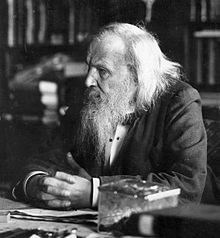                                  MendelievFait par : Nathan, Jonathan et Antoine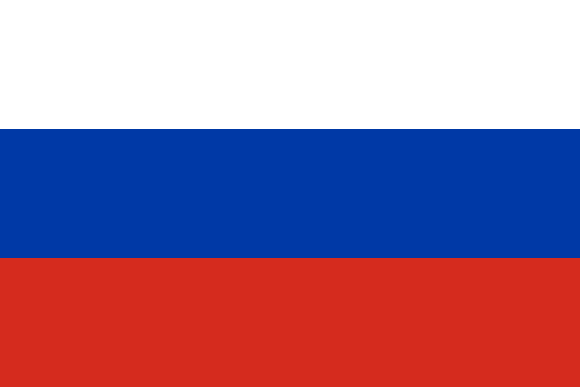 Nom : MendelievNom au complet : Dimitri Ivanovich MendelievNationalité : RussePériode de temps : 1834 à 1907Découverte : Tableau périodique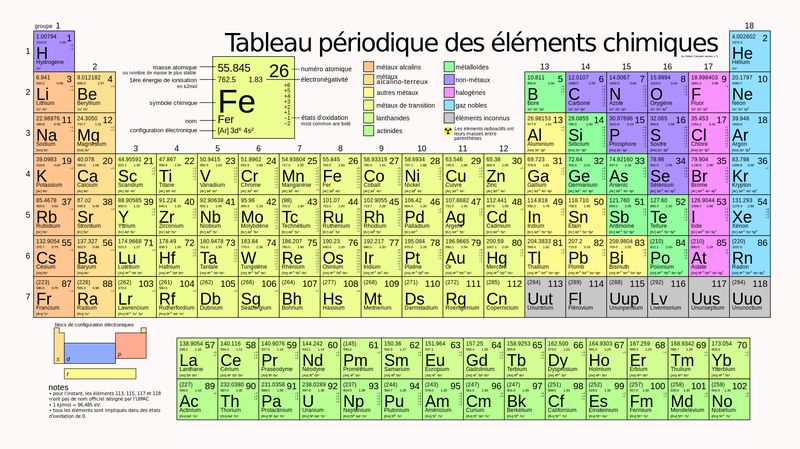 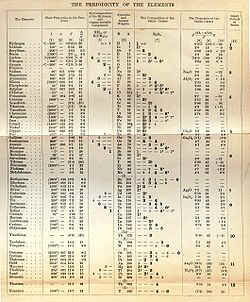 